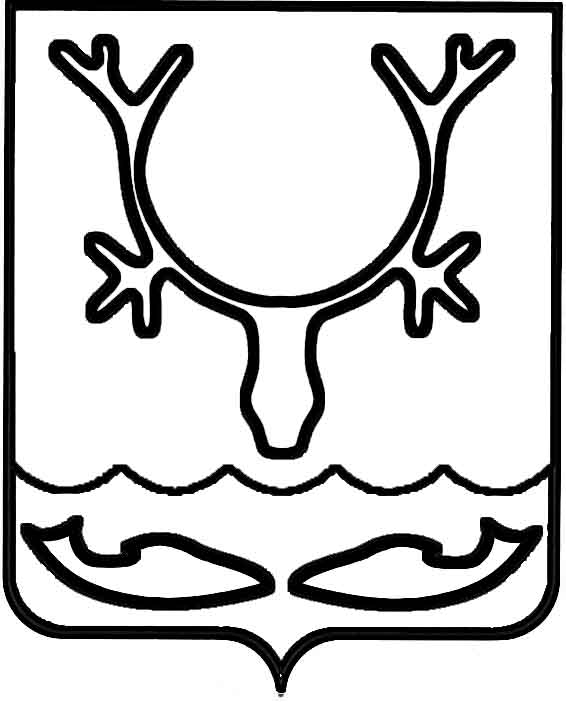 Администрация муниципального образования
"Городской округ "Город Нарьян-Мар"ПОСТАНОВЛЕНИЕО внесении изменений в постановление Администрации муниципального образования "Городской округ "Город Нарьян-Мар"                    от 28.02.2023 № 310В соответствии со статьей 78 Бюджетного кодекса Российской Федерации, пунктом 33 части 1 статьи 16 Федерального закона от 06.10.2003 № 131-ФЗ 
"Об общих принципах организации местного самоуправления в Российской Федерации" Администрация муниципального образования "Городской округ "Город Нарьян-Мар"П О С Т А Н О В Л Я Е Т:1. Внести в Порядок предоставления субсидии субъектам малого и среднего предпринимательства на возмещение части затрат на подготовку, переподготовку            и повышение квалификации кадров, утвержденный постановлением Администрации муниципального образования "Городской округ "Город Нарьян-Мар" от 28.02.2023 
№ 310, (далее – Порядок) следующие изменения:1.1. Подпункт 13.1 пункта 13 Порядка признать утратившим силу;1.2. Подпункт 31.4 пункта 31 Порядка признать утратившим силу;1.3. Подпункт 31.5 пункта 31 Порядка изложить в следующей редакции:"31.5. Документы или копии документов, подтверждающие уплату налогов, 
иных обязательных платежей в бюджетную систему Российской Федерации 
или страховых взносов в государственные внебюджетные фонды по коду ОКТМО 11851000.";1.4. Пункт 32 признать утратившим силу.2. Настоящее постановление вступает в силу после его официального опубликования и распространяется на правоотношения, возникшие с 28.02.2023.16.03.2023№388И.о. главы города Нарьян-Мара Д.В. Анохин